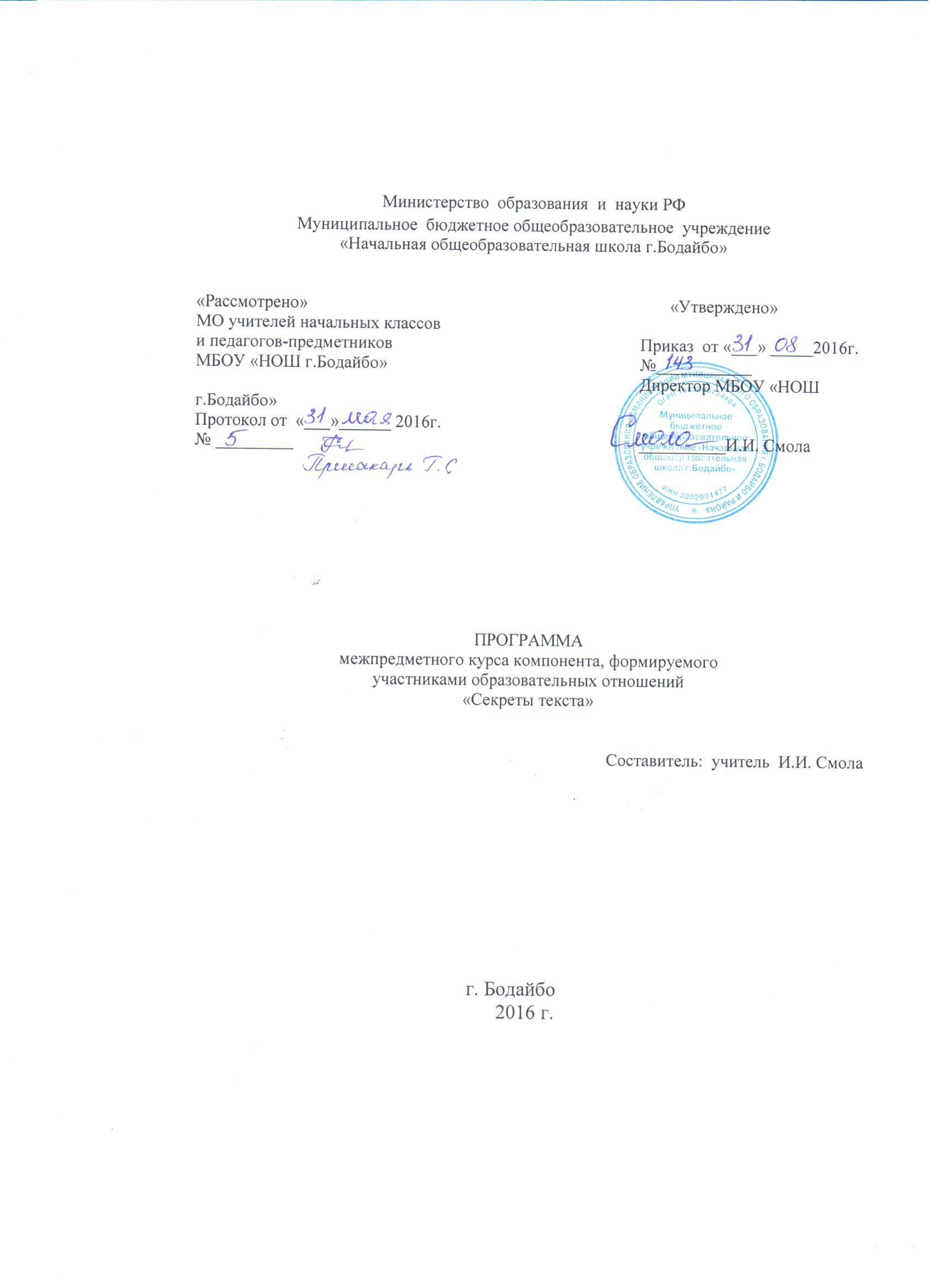 Пояснительная запискаФГОС ставит перед учителем и учащимися новые задачи: сегодня важны не только и не столько предметные знания, но и так называемые «метапредметные умения», которые обозначены в программах «Формирование универсальных учебных действий» и «Чтение: работа с информацией», а также в организации внеурочной деятельности.Курс «Секреты текста» основан на данных программах и является компелятивной. Он реализуется посредством пособия Е.А.Болотовой «Комплексные итоговые работы», Волгоград, «Учитель», 2013. Задачей данного пособия является представление набора комплексных тренировочных и проверочных работ с диагностируемыми целями по программам «Формирование универсальных учебных действий» и «Чтение: работа с информацией» на базе предметных знаний».Актуальность программы.В младшем школьном возрасте происходит интенсивное развитиеинтеллекта детей. Развиваются и превращаются в регулируемыепроизвольные процессы такие психические функции как развитие речи, мышление, восприятие, память, которые обеспечивают усвоениезнаний. Качество усвоения знаний зависит от развития логическогомышления, и дальнейшего формирования понятийного мышленияв подростковом возрасте.В начальной  школе ребенок еще мыслит конкретными категориями. Затемпроисходит переход к стадии формальных операций, котораясвязана с определённым уровнем развития способности кобобщению и абстрагированию. При изучении данного курса обучающиеся  овладевают элементамилогических операций обобщения, классификации, анализа исинтеза, сравнения. От школьникатребуется не только осмыслить, усвоить отдельные научныетермины, но и понять весь объем научных знаний в совокупности.Понимание - это сложный интеллектуальный процесс, которыйтесным образом переплетается с речевым развитием школьника.Усваивая речевые формы связей между словами в процессеобучения, ребенок в дальнейшем усваивает и их смысловоесодержание.Программа направлена на обучение  школьников умениям выполнять основные мыслительные операции с понятиями, получать знания, применять их в повседневной практике, повысить уровень познавательнойсферы, положительную школьную мотивацию. Заданиянаправлены на формирование у школьников умений проводить анализ и понимать общий и переносный смыслслов, фраз и текстов, выделять главные мысли в тексте.Цель: формирование языковой, коммуникативной и лингвистической компетенции обучающихся через комплексный анализ текста.Программа курса предусматривает решение следующих практических задач: научить понимать содержание и смысл исходного текста;  определять тему, основную мысль, стилистическую принадлежность, способы связи предложений в тексте и языковые единицы;совершенствовать умения и навыки анализа текста;Прививать навыки культуры общения, умения ясно выражать свои мысли в устной и письменной речи и правильно понимать чужие.Развивать детского речевого творчества.Формировать у обучающихся положительного мотивационного отношения к изучению русского языка, литературы, математики, окружающего мира.Развивать воображение, мышление, умение делать логические выводы.Развивать наблюдательность, познавательную активность.Формирование нравственных ценностей духовной культуры.Развитие личностных качеств: доброты, чуткости, умения сопереживать человеку, самоуважения.Курс является межпредметным, поскольку наряду с формированием положительного отношения к изучению русского языка у детей развивается стремление к получению знаний по литературе, окружающему миру, математике.Требования ФГОС задают ориентиры оценки не только предметных умений, но и личностных и  метапредметных  результатов освоения о программы.К предполагаемым личностным результатам обучающихся, освоивших данную программу, относятся умения:-гордиться своей Родиной, краем, городом, любить свой народ, культуру, язык;- сотрудничать со взрослыми, сверстниками в учебном диалоге;-понимать, сопереживать чувствам других людей; быть доброжелательными, отзывчивыми;- уважать чужое мнение; обосновывать  свою позицию, высказывать свое мнение;- уметь  слушать и слышать собеседника и вести диалог; готовность признавать возможность существования различных точек зрения и права каждого иметь свою; излагать свое мнение и аргументировать свою точку зрения и оценку событий;-уметь  договариваться о распределении функций и ролей в совместной деятельности;-осуществлять взаимный контроль в совместной деятельности, адекватно оценивать собственное поведение и поведение окружающих.К предполагаемым метапредметным результатам обучающихся относятся универсальные учебные действия (познавательные,  коммуникативные), обеспечивающие овладение ключевыми компетенциями, составляющими основу умения учиться имежпредметными понятиями:- находить способы решения проблем поискового и творческого характера; уметь  организовать  собственную деятельность;- планировать, контролировать и оценивать свои  учебные действия в соответствии с поставленной задачей и условиями ее реализации; определять наиболее эффективные способы достижения результата;- использовать  речевые средства и средства информационных и коммуникационных технологий  для решения коммуникативных и познавательных задач;-  использовать  различные способы поиска (в справочных источниках и открытом учебном информационном пространстве сети Интернет), сбора, обработки, анализа, организации, передачи и интерпретации информации в соответствии с коммуникативными  задачами готовить свое выступление и выступать с аудио-, видео- и графическим сопровождением; соблюдать нормы информационной избирательности, этики и этикета.К предполагаемым предметным результатам относятся универсальные учебные действия:Поиск ответов на вопросы.  Выполнение заданий на извлечение информации из текста.Поиск верных и неверных утверждений по содержанию прочитанного текста.  Интерпретация прочитанного в форме плана, схемы. Рисунка.Умение применять алгоритмы.Объяснение значения слов, словосочетаний, фраз. Формулировка вопросов по содержанию прочитанного. Сопоставление разных ответов на один и тот же вопрос, нахождение истинных высказываний, их аргументация. Определение авторской позиции.  Формулировка главной мысли.Умение  работать с текстами разных жанров Определение хода развития событий в тексте.  Деление текста по плану на части. Работа с деформированным текстом.  Составление плана по памятке. Сворачивание  высказывания в короткую фразу.  Выбор заголовка для фрагмента текста из предложенных вариантов. Составление и решение математических задач по данному тексту. Умение решать нестандартные задачи.Умение анализировать, исключать «лишнее», на основании выявленного признака.Умение определять, продолжать, восстанавливать закономерность.Структура комплексной работыКаждая комплексная работа состоит из научно-познавательного авторского текста (объем текстов  постепенно увеличивается) и тестовых заданий по чтению, русскому языку и математике. Задания по чтению предполагают формирование и проверку коммуникативных УУД и умения работать с информацией: добывать, применять, понимать, преобразовывать. Задания по русскому языку и математике формируют и контролируют на предметной основе регулятивные и познавательные УУД: общеучебные, логические, знако-символические действия и моделирование.Принципы, на которых осуществляется программа:1. Принцип развивающего обучения. Данная программареализуется на основе положения о ведущей роли обучения вразвитии ребенка, учитывая «зону его ближайшего развития». Онанаправлена обучить школьников начальных классов умениям выполнятьосновные операции с понятиями: анализ, сопоставление иобъединение по сходным признакам, обобщение и установлениеразных видов логических связей. Перечисленные операции,являясь способами выполнения мыслительной деятельности,составляют основу для рассуждений и умозаключений,представляющих собой сложные целенаправленные актымышления. У школьников на занятиях формируются уменияпроводить семантический анализ и понимать общий и переносныйсмысл слов, фраз, текстов, выделять главные мысли в тексте –развитие речевого мышления, стимулирование точной речи.2. Принцип учета возрастных и индивидуальных особенностейребенка.Содержание программы построено с учетом развитияосновных особенностей умственного развития детей,индивидуального подхода к учащимся.3.Принцип постепенности. Плавный переход от простых знаний,операций, умений к более сложным (по принципу «спирали»).Каждый тип заданий и упражнений служит подготовкой длявыполнения следующего, более сложного задания.4. Принцип доступности. Максимальное раскрытие передребенком механизмов и операций логического и речевогомышления с целью их полного понимания. Использование взаданиях максимально разнообразного материала, относящегося кразным областям знаний и различным школьным предметам.5. Деятельностный принцип. Занятия во 2-3 классах проходят навзаимоотношениях сотрудничества, взаимопомощи, которые облегчают усвоение новых мыслительныхопераций и интеллектуальных действий, способствуют речевомуразвитию, формированию положительной мотивации кпознавательной деятельности. В 4 классе преобладает самостоятельная работа. При выполнении заданий контролируется и оценивается правильность их выполнения,оказывается поддержка и стимулируется активность ребенка.Место курса в учебном планеКурс «Секреты текста» рассчитан на 51 час во 2-4 классах (0.5  ч в неделю) Календарно-тематический план программы, 2 классКалендарно-тематическое планирование, 3 классКалендарно-тематическое планирование, 4 класс№ урокаДата проведенияТема урокаКоличество часовТренировочный тест № 1 «Бабочки»1Тренировочный тест № 2 «Красный снег»1Тренировочный тест № 3 «Вот так заяц»1Тренировочный тест № 4 «Деревья»1Тренировочный тест № 5 «Спят ли зимой караси?»1Тренировочный тест № 6 «Козодой»1Тренировочный тест № 7 «Заяц-беляк»1Комплексно-проверочная работа «Гриб-подгнездовик»1Тренировочный тест № 1 «Волосатое дерево»1Тренировочный тест № 2 «Жабий король»1Тренировочный тест № 3 «Листопад»1Тренировочный тест № 4 «Спящие красавицы»1Тренировочный тест № 5 «Начало весны света»1Тренировочный тест № 6 «Февраль»1Тренировочный тест № 7 «Сентябрь»1Комплексно-проверочная работа «Любитель цветов»1Комплексно-проверочная работа «Еловая каша»1№ урокаДата проведенияТема урокаКоличество часовТренировочный тест № 1 «Лось»1Тренировочный тест № 2 « Бабочка»1Тренировочный тест № 3 «Жираф»1Тренировочный тест № 4 «тигр»1Тренировочный тест № 5 «Лев»1Тренировочный тест № 6 «Носорог»1Тренировочный тест № 7 «Кобра»1Комплексно-проверочная работа «Верблюд»1Тренировочный тест № 1 «Варан»1Тренировочный тест № 2 «Барс снежный (ирбис)»1Тренировочный тест № 3 «Акула»1Тренировочный тест № 4 «Бегемот»1Тренировочный тест № 5 «Белый лебедь»1Тренировочный тест № 6 «Олень северный»1Тренировочный тест № 7 «Муравей»1Комплексно-проверочная работа «Слон»1Комплексно-проверочная работа «Олень»1№ урокаДата проведенияТема урокаКоличество часовТест № 1 «Почему волка называют санитаром леса?»1Тест № 2 «Когда возник сёрфинг?»1Тест № 3 «Как начался цирк»1Тест № 4 «Король орлов»1Тест № 5 «Летучие мыши»1Тест № 6 «Альбатрос»1Тест № 7 «Самый большой лежебока»1Тест № 8 «Клёст, или северный попугайчик»1Тест № 9 «Кто изобрёл спички?»1Тест № 10 «Анчоусы»1Тест № 11 «Бакланы»1Тест № 12 «Непоседливый зверёк»1Тест № 13 «Самый высокий зверь»1Тест № 14 «Самая большая змея»1Тест № 15 «Опасные малютки»1Тест № 16 «Кто плавает на боку?»1Проверочный тест № 34 «Скат»1